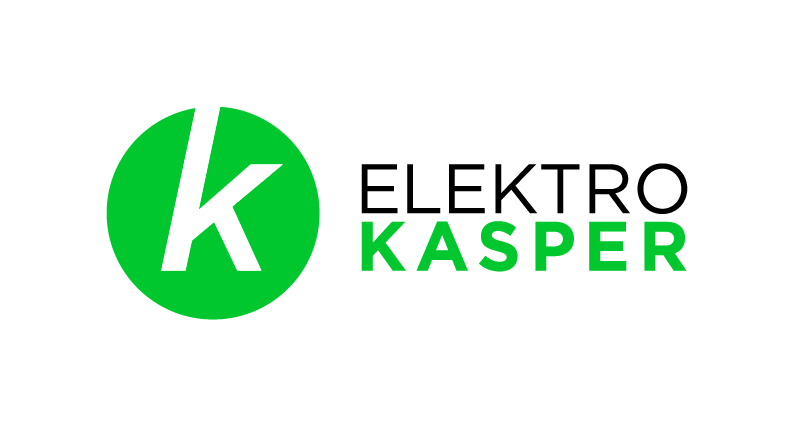 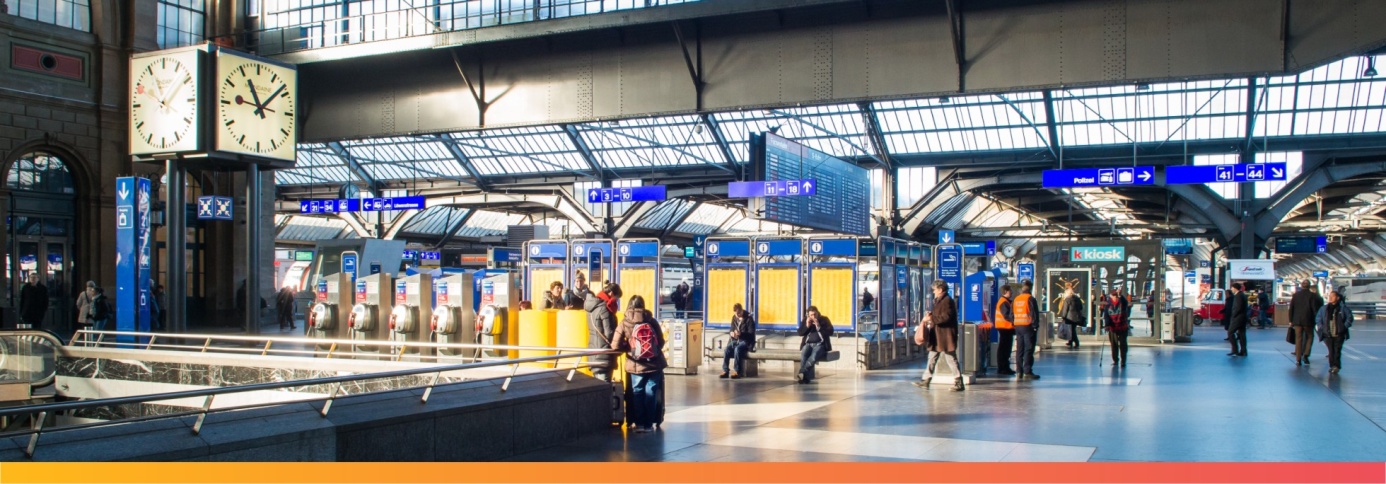 Die Elektro Kasper AG ist eine marktorientierte und erfolgreiche Elektrounternehmung für Elektroinstallationen und Telekommunikationslösungen. Mit rund 50 Mitarbeitern und Lernenden, bedienen wir unsere anspruchsvolle Kundschaft grösstenteils in der Stadt Zürich und in der näheren Agglomeration.Zur Verstärkung unseres Teams suchen wir per sofort oder nach Vereinbarung motivierte Elektroinstallateure EFZ für Service und Kleinumbauten Hauptaufgaben:Selbständiges ausführen von Klein- und ServiceaufträgenMängelbehebungen Kleinere Umbauaufträge Ihr Anforderungsprofil:Abgeschlossene Berufslehre als Elektroinstallateur EFZGewinnende, serviceorientierte Persönlichkeit, welche Kunden begeistern kannSelbständig, belastbar und engagiert Es erwarten Sie:Ein innovativer und zukunftsgerichteter ArbeitgeberZeitgemässe AnstellungsbedingungenEin abwechslungsreiches ArbeitsspektrumWeiterbildungs- und EntwicklungsmöglichkeitenVoll ausgerüstetes ServiceautoInteressiert?Dann freuen wir uns auf eine vollständige Bewerbung mit Foto. Für Fragen stehen Ihnen die Herren Cecco und Agosti gerne zu Verfügung.Elektro Kasper AG, Rautistrasse 77, 8048 Zürich, 043 311 11 11, info@elektrokasper.ch